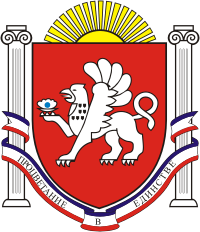  СКВОРЦОВСКИЙ СЕЛЬСКИЙ СОВЕТСИМФЕРОПОЛЬСКОГО  РАЙОНАРЕСПУБЛИКИ  КРЫМ17 -я сессия    1   созываРЕШЕНИЕ № 2с.Скворцово                                                                                                    27 ноября 2015гО передаче имущества  муниципального образованияСкворцовского сельского поселенияв безвозмездное пользование ГБУ РК «Многофункциональный центральныйцентр предоставления государственных и муниципальных услуг»	В соответствии с Федеральным законом от 06.10.2003 №131-ФЗ «Об общих принципах организации местного самоуправления в Российской Федерации», Законом Республики Крым от 21.08.2014 №54-ЗРК «Об основах местного самоуправления в Республике Крым», руководствуясь Уставом муниципального образования Скворцовское сельское поселение Симферопольского района Республики, на основании письма ГБУ РК «Многофункциональный центральный центр предоставления государственных и муниципальных услуг» № 01-04/1263 от 19.11.2015г, с целью повышения эффективного взаимодействия  органов местного самоуправления с органами и учреждениями государственной исполнительной власти по вопросам организации предоставления государственных и муниципальных услуг, в том числе в электронной форме, по принципу «одного окна» СКВОРЦОВСКИЙ СЕЛЬСКИЙ СОВЕТ РЕШИЛ:1. Передать часть нежилого помещения общей площадью 6,3 кв.м расположенное по адресу: Республика Крым, Симферопольский района, с.Скворцово, ул.Калинина 59  Государственному бюджетному учреждению Республики Крым «ЦСО Симферопольского района» в безвозмездное пользование для размещения территориального обособленного структурного подразделения (ТОСП) многофункционального центра. 2. Поручить  администрации Скворцовского сельского поселения  заключить с ГБУ РК          «Многофункциональный центр предоставления государственных и муниципальных услуг» договор безвозмездного пользования частью нежилого помещения.3.  Настоящее решение обнародовать путем вывешивания его на доске объявлений, расположенной на здании сельского совета  по адресу: с.Скворцово, ул.Калинина,59 и разместить на официальном сайте сельского поселения: www.скворцовский.рф.4.     Настоящее решение вступает в силу со дня его официального обнародования.ПредседательСкворцовского сельского совета                                                              Р.Ю.Дермоян